      Αριθμητική παράσταση ονομάζουμε μια σειρά αριθμών που συνδέονται μεταξύ τους με τα σύμβολα των πράξεων.


Για να υπολογίσουμε την τιμή της αριθμητικής  παράστασης,  εκτελούμε τις πράξεις με την εξής σειρά:

Σε αριθμητικές παραστάσεις που δεν έχουν παρενθέσεις:
-         Πρώτα εκτελούμε τους πολλαπλασιασμούς  και τις διαιρέσεις με τη σειρά που σημειώνονται (από αριστερά  προς τα δεξιά).

-         Μετά εκτελούμε τις προσθέσεις  και τις αφαιρέσεις.

Π.χ. 10 : 2 x 5 + 8,5 =

        5 x 5 + 8,5 =

        25 + 8,5 = 33,5

Σε αριθμητικές παραστάσεις που έχουν παρενθέσεις:
-         Εκτελούμε πρώτα τις πράξεις μέσα στις παρενθέσεις με τη σειρά που περιγράψαμε,

-         Στη συνέχεια τις πράξεις στην αριθμητική παράσταση που προκύπτει (με τη σειρά που αναφέραμε προηγουμένως).

Π.χ. (9,5 + 2,5) : (6,25– 2,25)=

        12 : 4 = 3

Ασκήσεις:

1.      Βρίσκω με δύο τρόπους την τιμή των αριθμητικών παραστάσεων:

30 x (3,8 + 1,2) = ………………………………………………………………………...

                                ………………………………………………………………………..

(1360  + 440) : 4=  ………………………………………………………………………...

                               ………………………………………………………………………..

6,8 x (60 – 2 0) =  ………………………………………………………………………...

                               ………………………………………………………………………..

2.      Βρίσκω την τιμή των αριθμητικών παραστάσεων:

2 x 14 – 1 + 5 x 6 – 18 : 6 =


2,75 + 4,25 – 4,2 + 8,2 : 2 =


 1500 + 8 x (45 – 20) =


 (25 – 18,5) : 100 =


  6 x (8 + 4) – 2 x (17 – 13)=


  (2,1 : 3 + 0,4) x (3 : 10 + 2) =120-45 + 144÷12×6+72÷9=(83,5 -12,5) + (60,5 – 58)=4×(20-12) – (116 – 76) ÷2 =

3.        Λύνω τα παρακάτω προβλήματα με αριθμητική παράσταση:

   Ένας μελισσοκόμος έχει να πουλήσει 60 κουτιά μέλι. Το μεικτό βάρος όλων των κουτιών είναι 112,2 κιλά και το απόβαρό τους 7,2. Πόσο μέλι περιέχει το κάθε κουτί;

Λύση:    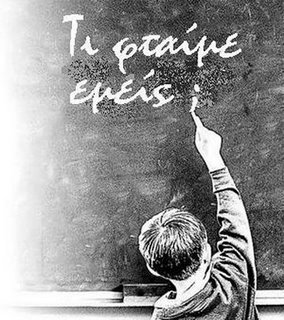 